AL AYUNTAMIENTO DE FUENTE ÁLAMO DE MURCIA IMPUESTO SOBRE EL INCREMENTO DE VALOR DE TERRENOS DE NATURALEZA URBANA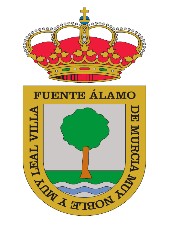 DECLARACION a efectos de la comunicación del hecho imponible para el pago del impuesto sobre el incremento del valor de los terrenos de naturaleza Urbana.PRESENTANTE:NOMBRE: 	NIF: 	DOMICILIO: 		 	POBLACIÓN: 	 C.P.: 	TELEFONO:    		 EMAIL: _ 	TRANSMITENTE (Titular anterior)NOMBRE: 	NIF: 	DOMICILIO: 		 	POBLACIÓN: 	 C.P.: 	TELEFONO:    		 EMAIL: _ 	NOMBRE: 	NIF: 	DOMICILIO: 		 	POBLACIÓN: 	 C.P.: 	TELEFONO:    		 EMAIL: _ 	ADQUIRIENTE:NOMBRE: 	NIF: 	DOMICILIO: 		 	POBLACIÓN: 	 C.P.: 	TELEFONO:    		 EMAIL: _ 	NOMBRE: 	NIF: 	DOMICILIO: 		 	POBLACIÓN: 	 C.P.: 	TELEFONO:    		 EMAIL: _ 	HECHO IMPONIBLE:Transmisión ACTUAL:  FECHA: 	Nº PROTOCOLO: 	NOTARIO:Transmisión ANTERIOR:CONCEPTO: (Clase de negocio)VENTA	HERENCIA	DONACIÓN	OTROS (Especificar) 	OBSERVACIONES:Solicito la liquidación de plusvalíaEn 	, a 	de 	de 2.02 	.Firmado; 	Los datos de carácter personal recogidos mediante este documento se van a integrar en el fichero correspondiente del Ayuntamiento de Fuente Álamo, con el objetivo de gestionar, administrar e informar de los diversos servicios municipales. El responsable del fichero es el Ayuntamiento de Fuente Álamo, Pz. Constitu ción 1, 30320 Fte. Álamo, ante cuyo titular puede el interesado ejercer sus derechos de acceso, rectificación, oposición o cancelación de datos en los términos y con los requisitos establecidos en los artículos 15 y siguientes de la Ley Orgánica 15/1999, de 13 de diciembre, de Protección de Datos de Carácter Personal.Atención al público de 9:00 a 14:00, teléfono: 968 597 001 Fax: 968 598 308 Página web: www.ayto-fuentealamo.es e-mail: informacion@ayto-fuentealamo.esNº FINCA REGISTRALPROTOCOLOFECHANOTARIOREF CATASTRAL